26.03.2020Dla Rodzica : Dzisiaj ćwiczymy:Czytanie na różnych poziomachNaukę pisania litery Ź,źPisanie krótkich zdańMierzenie odległości; poznanie cm jako  jednostki miaryDla Dzieci:Temat: Kazio i źrebak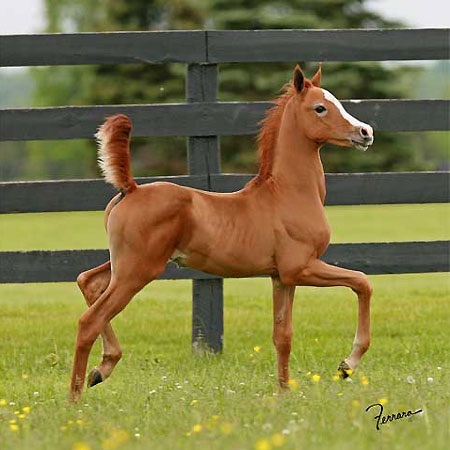 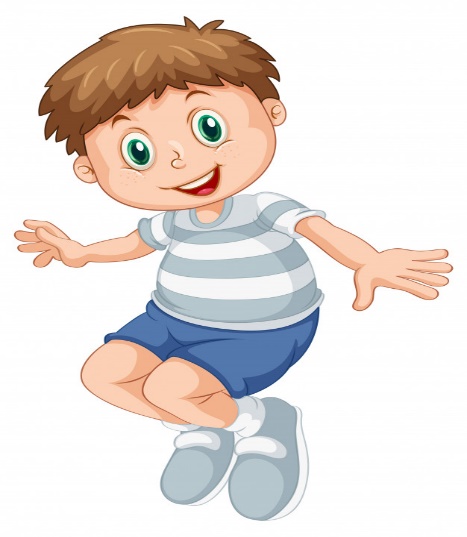 
źrebak					KazioTen piękny źrebak będzie głównym bohaterem dzisiejszego dnia. Dla przypomnienia źrebię to młody konik.Zacznijmy od podręcznika str. 26. Przyjrzyjcie się ilustracji i opowiedzcie, co się na niej dzieje a następnie głośno przeczytajcie tekst .Po przeczytaniu spróbujcie odpowiedzieć na kilka pytań :Jakie zwierzę biegało po łące?Gdzie i po co zatrzymał się źrebak?Co lata nad źrebakiem?Zapewne udało Wam się odpowiedzieć na powyższe pytania- Brawa!!!Podkreślcie ołówkiem w  tekście wszystkie wyrazy z literą „ź”. A czy potraficie wymienić jeszcze jakieś inne wyrazy z „Ź”…? Z jaką inną literką kojarzy się Wam „ź”?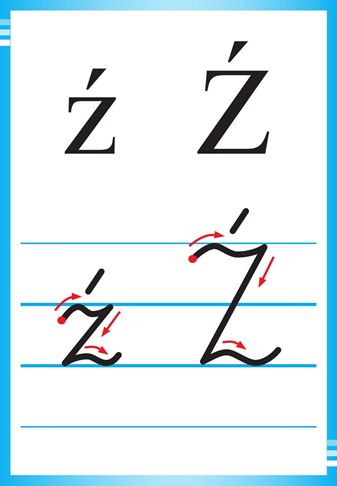 Otwórzcie załączony filmik z prawidłową pisownią w liniaturzeW zeszycie w linię wklejcie literę „ź” i pokolorujcie źrebaka(dodatkowa karta; jeśli nie macie możliwości jej wydrukowania to postarajcie się go narysować ). Napiszcie w liniaturze małą i wielką literę ź, Ź  i  ułóżcie jedno zdanie z wyrazem źrebię i zapisz je w liniaturze.Robimy przerwę ??  Zrób kilka podskoków, kilka skłonów, poprzeciągaj się a jak masz ochotę pokaż rodzicom nasze ćwiczenia.Przechodzimy do ćwiczeń polonistycznych- str.26-28Dzisiaj poznamy centymetr. Kim on jest?  Jest jednostką miary długości.Skrót to cm czytaj: centymetr = 1 cm Pomiaru długości możemy dokonać np.:  własną dłonią, palcami, łokciem czy stopą. Spróbujcie teraz pomierzyć dowolne przedmioty tymi sposobami.Najprostszym dostępnym dla Was narzędziem za pomocą , którego mierzymy jest linijka.! Pamiętajcie aby zwrócić uwagę na jej prawidłowe ułożenie- zaczynamy odmierzać od 0.Karty  ćwiczeń z matematyki str.26-29Drodzy uczniowie!Pamiętajcie o przerwach między zadaniami! Gdy poczujecie się zmęczeni to zróbcie sobie przerwę.Powodzenia!!!